Renseignements concernant l’agent	n° matricule AEFE ______________Nom : ………………………………………………………………………………………………… Prénom : …………………………………………………………………Nom d’épouse: …………………………………………………………………………………………………Durée et lieu de l’arrêt de travail pour congé de maladie ordinaire (cf. certificat médical s’il existe)
 les documents en langue étrangère sont accompagnés obligatoirement de leur traduction en langue française.à l’étranger	 du ………………………………………………………………… au ……………………………………………………………… inclusen France	 du ………………………………………………………………… au ……………………………………………………………… inclusreprise effective le …………………………………………………………………Dans le cas où il n’y a pas de continuité entre la date fin de l’arrêt et celle de reprise, préciser s’il s’agit d’un :- weekend 	- jour non travaillé habituellement	- jour férié	- congés scolaires	Si l’agent, ci-dessus mentionné, a été désigné en qualité de professeur principal, renseigner la partie ci-après concernant le remplaçant pour le versement de la part modulable de l’ISOE :Nom : ………………………………………………………………………………………………… 	n° matricule AEFE _____________Nom d’épouse: ………………………………………………………………………………… Prénom : ………………………………………………………………… expatrié  résident  recruté localremplacement du ………………………………………… au ………………………………………… inclusAutres motifs de remplacement que le congé de maladie ordinaire : congés maternité, paternité, adoption interruption définitive de service, dans ce cas l’enseignant mentionné ci-dessus est désigné, après concertation et accord, professeur principal jusqu’au terme de l’année scolaire en cours. autre motif : _______________________________________________________________________________________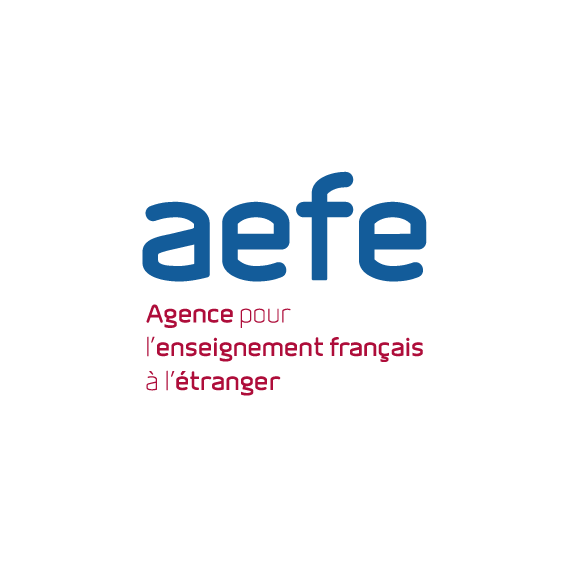 pays d’affectation ……………………………………………………………………………………établissement …………………………………………………………………………………………………attestation d’arrêt de travail pour raison de santé
ou d’interruption de service
(hors accident de service/maladie professionnelle
concerne les agents expatrié, résident)à adresser par numérisation à votre gestionnaire DRH NantesDate, cachet et signatureLe chef d’établissementLe ……………………………………………………